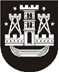 KLAIPĖDOS MIESTO SAVIVALDYBĖS TARYBASPRENDIMASDĖL KLAIPĖDOS MIESTO SAVIVALDYBĖS TARYBOS 2013 M. BALANDŽIO 26 D. SPRENDIMO NR. T2-79 „DĖL KLAIPĖDOS MIESTO SAVIVALDYBĖS 2013–2020 METŲ STRATEGINIO PLĖTROS PLANO PATVIRTINIMO“ PAKEITIMO2016 m. liepos 28 d. Nr. T2-199KlaipėdaVadovaudamasi Lietuvos Respublikos vietos savivaldos įstatymo 18 straipsnio 1 dalimi, Klaipėdos miesto savivaldybės taryba nusprendžia: 1. Pakeisti Klaipėdos miesto savivaldybės 2013–2020 metų strateginį plėtros planą, patvirtintą Klaipėdos miesto savivaldybės tarybos 2013 m. balandžio 26 d. sprendimu Nr. T2-79 „Dėl Klaipėdos miesto savivaldybės 2013–2020 metų strateginio plėtros plano patvirtinimo“:1.1. pripažinti netekusiu galios 1.2.1.5 papunktį;1.2. papildyti 1.3.3.9 papunkčiu: 1.3. pakeisti 1.4.3.7 papunktį ir jį išdėstyti taip:1.4. pakeisti 3.2.1.5 papunktį ir jį išdėstyti taip:2. Skelbti šį sprendimą Teisės aktų registre ir Klaipėdos miesto savivaldybės interneto svetainėje.„1.3.3.9.Pereinant nuo institucinės vaiko globos prie bendruomeninių paslaugų:- steigti bendruomeninius vaikų globos namus;- įvesti profesionalių vaikų globėjų pareigybesVaikų, gyvenančių bendruomeniniuose globos namuose, skaičius Įvesta profesionalių globėjų pareigybių, vnt.2016–2020KMSA Socialinių reikalų departamentas“;„1.4.3.7.Diegti ir (ar) atnaujinti savivaldybės švietimo įstaigų informacines ir komunikacines technologijas, jų tinklusMokyklose naudojamų kompiuterių skaičiusŠvietimo įstaigų, prisijungusių prie greitaveikio internetinio ryšio, skaičius 2013–2020KMSA Ugdymo ir kultūros departamentas, švietimo įstaigos“;„3.2.1.5.Įkurti jūros teikiamų pramogų, pažinimo ir sveikatingumo kompleksą KopgalyjeĮkurtas delfinų terapijos centrasRekonstruotų muziejaus akvariumo ekspozicijų skaičiusĮkurtas Baltijos jūros gyvūnų reabilitacijos centrasĮkurtas Jūrų gamtos, technologijų ir inžinerijos eksperimentinės veiklos centrasĮkurti atviri baseinai su geoterminiu vandeniu2013–2020Lietuvos jūrų muziejus, LR kultūros ministerija, KMSA“.Savivaldybės merasVytautas Grubliauskas